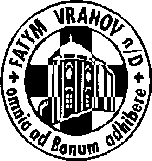 FATYM Vranov nad Dyjí, Náměstí 20, 671 03 Vranov nad Dyjí;515 296 384, email: vranov@fatym.com; www.fatym.comBankovní spojení: Česká spořitelna č.ú.:1580474329/080021. 7. Šestnáctá neděle v mezidobí 7,30 Štítary – mše svatá 7,30 Vratěnín – poutní mše svatá ke sv. Jakubovi Většímu9,00 Plenkovice – mše svatá9,15 Vranov –  mše svatá 10,15 Olbramkostel – mše svatá11,11 Lančov – poutní mše svatá ke sv. Magdaléně18,00 Tři Duby Rakousko – mše svatá na završení pěší pouti – zahájení v 6,00 Vranov kostel22. 7. pondělí svátek Marie Magdalény16,00 Vratěnín – mše svatá19,30 Vranovská pláž restaurace Štika – mše svatá - pěší poutníci jdou z vranovské fary v 18,3023. 7. úterý svátek sv. Brigity16,00 Uherčice zámecká kaple bl. Juliány – mše svatá18,06 Štítary – mše svatá 24. 7. středa 16. týdne v mezidobí – sv. Kristina7,30 Olbramkostel – mše svatá17,00 Šumná –  svatá půlhodinka18,00 Lančov – mše svatá25. 7. čtvrtek svátek sv. Jakuba, apoštola17,00 Vranov – mše svatá18,00 Šumná – mše svatá 26. 7. pátek sv. Jáchym a Anna8,00 Vranov – mše svatá16,30 Olbramkostel – mše svatá18,06 Štítary – mše svatá27. 7. sobota sv. Gorazd a druhové28. 7. Sedmnáctá neděle v mezidobí 7,30 Štítary – mše svatá – možnost využít přítomnosti cizího zpovědníka (na požádání)7,30 Vratěnín –  mše svatá – možnost využít přítomnosti cizího zpovědníka (na požádání)9,00 Plenkovice – mše svatá – možnost využít přítomnosti cizího zpovědníka (na požádání)9,15 Vranov –  mše svatá – možnost využít přítomnosti cizího zpovědníka (na požádání)10,00 Jeníkov – mše svatá s nunciem Okolo10,15 Olbramkostel – mše svatá – možnost využít přítomnosti cizího zpovědníka (na požádání)11,11 Lančov – mše svatá – možnost využít přítomnosti cizího zpovědníka (na požádání)11,30 Šumná – mše svatá – možnost využít přítomnosti cizího zpovědníka (na požádání)Heslo: Různé zkoušky zažíváme, ale my se nevzdávámeO prázdninách každé úterý v 16,00  Uherčicích – mše svaté na zámku v kapli bl. Juliány; Jsme vděčni za modlitební i jinou podporu prázdninových akcí, které pořádáme – zvlášť pro děti. Za všechny dobrodince - mše svatá v úterý 3. 9. v 18,06 ve Štítarech, 2. 8. 19h. FKL Olbram – koncert Slávka Klecandry